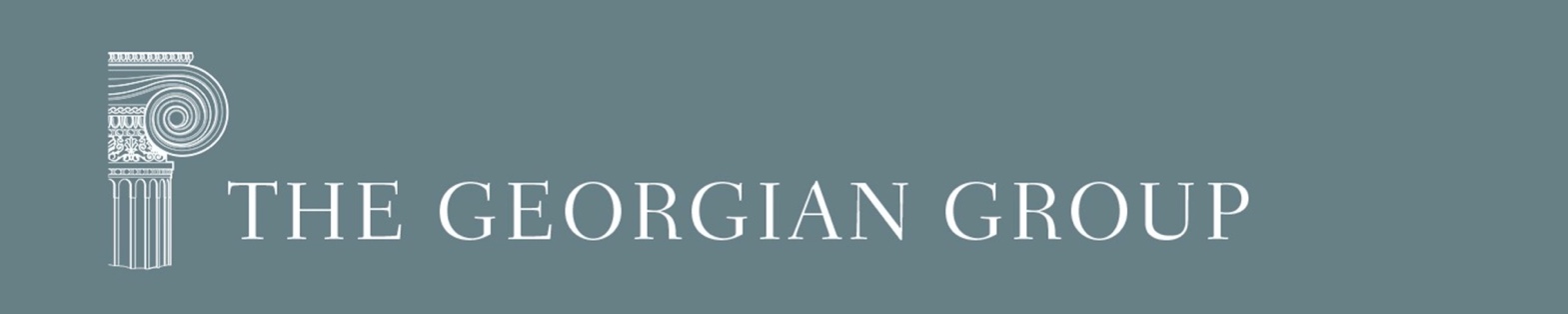 Please use this form to apply for funding from the Georgian Group’s Cleary Fund. Before completing the form, please read the information on the Group’s website to check if your project is eligible for funding. The deadline for applying is 31 August; you will be informed of the outcome of your application in early October. ABOUT THE PROJECTIf your building is listed or sits within the curtilage of a listed building please provide details of the listing. To find out the list entry number, visit Historic England’s website for buildings in England or Cadw’s website for buildings in Wales.Please provide a description of the building and its history.PROPOSED WORKSPlease provide a description of the works proposed and outline why they are necessary (including in terms of public benefit). Please be as specific as possible.FUNDINGCUSTODIAN/OWNER’S DETAILSAPPLICANT’S DETAILS (IF DIFFERENT TO ABOVE)SUPPORTING DOCUMENTSPlease check the following boxes to indicate you have provided the necessary documents in support of your application. If you have any other documents which may be relevant to your application (e.g. reports from contractors) please include these with your application.  Quotes for the work Plans and drawings of the proposed works Conservators reports and methodologies for cleaning and repair Proof of Listed Building Consent (if listed) Proof of planning permission (for non-ecclesiastical works) Proof of Faculty or equivalent consent (for ecclesiastical works) Photographs (see below for further information)PHOTOGRAPHSPlease include good quality colour photographs with your application. These should be sent as standalone files in JPEG format or similar. Photographs should show the building as a whole as well as close ups of any specific elements identified in the proposed works. Please provide the date taken and copyright holder for any photographs. SUBMITTING YOUR APPLICATIONApplications via email are preferred. To submit your application please email Edward Waller, Conservation Adviser: edward@georgiangroup.org.uk. Large files should be sent by WeTransfer or a similar file sharing service. Alternatively, post your application to: The Georgian Group, 6 Fitzroy Square, London, W1T 5DX.Please note, one of the Georgian Group’s Conservation Advisers will visit the site as part as part of the assessment process.  Name of building:      Address:      Postcode:      Listing (please select one as appropriate from drop-down list): List entry number (if applicable):      Name of contractor or person undertaking the works:      Address:      Approximate cost of project:      Amount of grant requested from the Cleary Fund:      Other sources of funding applied for or being sought:Title and name:      Job title and organisation (if applicable):      Address:      Phone number:      Email:      Title and name:      Job title and organisation (if applicable):      Address:      Phone number:      Email:       